Guía de trabajo autónomo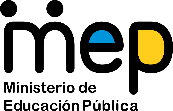 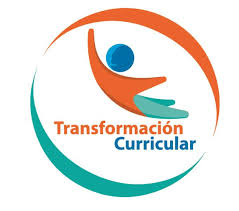 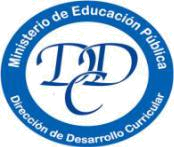 El trabajo autónomo es la capacidad de realizar tareas por nosotros mismos, sin necesidad de que nuestros/as docentes estén presentes. 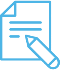 Me preparo para hacer la guía Pautas que debo verificar antes de iniciar mi trabajo.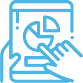 Voy a recordar lo aprendido en clase.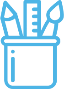 Pongo en práctica lo aprendido en claseRubrica de autoevaluación: Para efectos de elaborar la Rúbrica de Autoevaluación se tomará en cuenta los niveles de desempeño de cada uno del o los Indicadores del Aprendizaje Esperado desarrollado en la Guía de Trabajo Autónomo. Después de realizar todas las actividades de la Guía de Trabajo Autónomo, reflexione acerca de su proceso de aprendizaje (autorregulación) y ubique su nivel de desempeño (inicial, intermedio o avanzando) que considera apropiado a su avance según el Indicador del Aprendizaje Esperado, es importante recordar que esto no es una evaluación sumativa, sino que es un proceso formativo tendiente a la mejora constante de su aprendizaje. Centro Educativo: Educador/a: Nivel: UndécimoAsignatura: FilosofíaMateriales o recursos que voy a necesitar Cuaderno, lapiceros, lápices, revistas de cualquier tópico, periódicos viejos.Materia vista en clase sobre Argumentación, o proporcionada (enviada) por el profesor de Filosofía.Condiciones que debe tener el lugar donde voy a trabajar Espacio de trabajo individual (mesa), buena iluminación.Conexión de Internet.Tiempo en que se espera que realice la guía Tres lecciones (120 minutos)Indicadores del Aprendizaje EsperadoRelaciona discursos en diversos contextos de acuerdo con los diferentes tipos de argumentos deductivo e inductivo.Preguntas Problema1.- ¿En qué consiste la inferencia?2.- ¿Cuál es la diferencia entre un argumento válido e inválido?3.- ¿Qué es una falacia?Indicaciones Observe con atención el video “Filosofía: ¿Qué es la Lógica?”.Posteriormente desarrolle las actividades que se le solicitan.Realice brevemente el proceso de autoevaluación que se le solicita. Actividades para desarrollar el nuevo conocimiento.Causalidad entre los componentes del sistema: Utilizando periódicos viejos o actuales, revistas, novelas, cuentos, u otros textos que su profesor de Filosofía pueda enviarle, identifique y señale en el contenido, ya sea de una noticia, una entrevista periodística o una narración, que oraciones considera usted que pueden ser deductivas y cuales inductivas.Para tener evidencia del trabajo realizado el estudiante puede recortar o transcribir la actividad al portafolio.Nota: la persona estudiante debe sistematizar las actividades que realice para la conformación del Portafolio de Evidencias. Indicaciones La persona estudiante reflexiona acerca de la siguiente pregunta generadora:¿Qué características debe de tener un razonamiento válido, coherente y eficaz? Posteriormente la persona estudiante puede comentar con su familia o puede conversar con sus compañeros por algún chat respecto a una entrevista o noticia que hayan analizado y a la anterior pregunta generadora y escribir en su cuaderno los puntos de vista que logre recopilar, con el fin de autorregular su proceso de aprendizaje.Nota: la persona estudiante debe sistematizar las actividades que realice para la conformación del Portafolio de Evidencias.Indicador del aprendizaje esperadoNiveles de DesempeñoNiveles de DesempeñoNiveles de DesempeñoIndicador del aprendizaje esperadoInicialIntermedioAvanzadoRelaciona discursos en diversos contextos de acuerdo con los diferentes tipos de argumentos.Cita distintos tipos de argumentos presentados en discursos de diversos contextos.Caracteriza diferentes tipos de argumentos presentados en discursos de diversos contextos.Vincula diferentes tipos de argumentos o discursos en diferentes contextos complejos.